Квест-игра «Мир вокруг нас»Ершова М.В., Сорокина Н.А., Трифонова Е.А.МБОУ «Школа №59»Актуальность темы: В «Основах государственной политики в области экологического развития России до 2030 года» сформулирована мысль о том, что развитие экономики страны напрямую зависит от решения образовательной задачи по формированию у молодежи экологической культуры. Общекультурное экологическое воспитание является одной из составляющих ФГОС ООО. На внеклассных мероприятиях формируется экологическая культурная компетенция, которая способствует формированию универсальных учебных действий и способствует формированию умения учиться и способность к саморазвитию.Обоснование необходимости собственных разработок: у учащихся появляются затруднения в практическом применении экологических знаний и появляется необходимость углубления знаний охраны природы родного края. Чтобы их заинтересовать используются разные виды практической деятельности в форме игры-квеста.ОБРАЗОВАНИЕ В ИНТЕРЕСАХ УСТОЙЧИВОГО РАЗВИТИЯ – это изучение и сохранение для будущих поколений наследия каждого из нас и нашего общего национального достояния – культурного и природного разнообразия России для устойчивого развития нашей страны, сохранения экологического равновесия на планете, мира и безопасности во всем мире. Квест-игра «Мир вокруг нас» направлена на то, чтобы учащиеся хотели и смогли сохранить на планете существующее природное и культурное разнообразие, не допустить его сокращение и смогли перейти на природоподобные технологии, зеленую экономику и зеленое потребление. Цели игры:Актуализировать знания, умения и навыки учащихся по разным предметным областям.Повысить уровень экологической грамотности, выработать навыки применения экологических знаний через игру.Развивать умение быстро решать поставленные задачи, находить самостоятельное решение.Воспитать у учащихся гуманное отношение к природе, чувства ответственности за всё живое на Земле, бережное отношение к окружающей среде.Задачи:Активизировать познавательную деятельность учащихся в области экологии, математики, биологии, географии, физики.Формировать умение работать в команде.Технологии: игровая, информационно-коммуникативная, ИКТ, проблемная, технология системно-деятельностного подхода.Методы и приемы: демонстрация, работа с информационным материалом, наблюдение, осмысление, работа с картинками, кроссворд, групповая работа, метод поиска правильного решения.Ход игры:В квест-игре участвуют 5 команд, состоящих из учеников 7-х классов. Каждая команда состоит из 5 человек. Команды посещают станции согласно своим маршрутным листам. На каждой станции команда зарабатывает баллы в соответствии с критериями оценивания на данной станции. Домашнее задание: придумать название команды и девиз.Перед началом игры все команды собираются в зале, где их приветствуют.Ведущий: Здравствуйте! Мы рады вас сегодня видеть на нашей игре. Я хочу начать нашу игру со слов М.М. Пришвина. «Мы хозяева нашей природы, и она для нас кладовая солнца с великими сокровищами жизни. Мало того, чтобы сокровища эти охранять — их надо открывать и показывать.Для рыбы нужна чистая вода — будем охранять наши водоёмы.В лесах, степях, горах разные ценные животные — будем охранять наши леса, степи, горы.Рыбе — вода, птице — воздух, зверю — лес степь, горы.А человеку нужна родина. И охранять природу — значит охранять родину».Давайте поприветствуем, друг друга и начнем нашу игру. Учащиеся представляют свои команды и получают маршрутные листы.Станция МатематическаяЗадание 1Кроссворд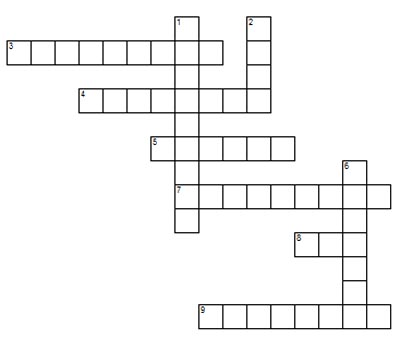 По горизонтали:3) Выражение с неизвестными4) Результат вычитания5) Угол 90 градусов называется …7) Некоторое количество предметов сходных по определенным свойствам8) Промежуток времени в 52 недели9) Десять сантиметров - это…По вертикали:1) Тысяча грамм-это…2) На какое число делить нельзя?6) Четырехугольник, у которого все стороны равны, а углы прямыеНа это задание дается 5 минут. За каждое правильно угаданное слово команде присваивается 1 балл. Всего можно заработать 9 балловЗадание 2В разных странах на разовые салфетки, бумажные полотенца ежегодно расходуется 15 млн т бумаги. Из одного взрослого дерева производится 60 кг бумаги. Сколько уничтожается деревьев для производства салфеток?Завод выбрасывает отходы в реку. За одну минуту в реку поступает 100л загрязненной воды. Сколько загрязненной воды поступает в реку за час, за сутки?Бумага, брошенная вами в лесу, будет лежать 2 года. Консервная банка в 15 раз дольше, а полиэтиленовый пакет на 100 лет больше консервной банки. Сколько лет пролежит в лесу брошенный полиэтиленовый пакет?      4. Расход электроэнергии на одного человека в месяц составляет 50 киловатт. Сколько мороженого можно купить (за счет экономии семейного бюджета), если бережно относиться к электроэнергии и сократить ее расход до 40 киловатт на человека в месяц, учитывая, что 1 киловатт стоит 7 рублей, в семье 4 человека, а одно мороженое стоит 20 рублей?На выполнение задания дается 10 минут. За каждую верно решенную задачу команде присваивается 2 балла. Всего можно заработать за данное задание 8 баллов.Итого, на станции можно заработать 17 баллов.Станция ГеографическаяЗадание 1Расшифровать слова, переставив буквы в нужном порядке1.РИКААФ 2.ОСНЮХ 3.АККОИЛТЛ 4.АРАСАХ 5.ИЖФИ Д 6.ЗИАСО 7.ХЕАНЛЬ 8.ИКТИАКАТ 9.НЛИ 10.ОТЛЛА На это задание дается 5 минут. За каждое правильно угаданное слово команде присваивается 1 балл. Всего можно заработать 10 баллов.Задание 2. Необходимо отгадать слова, являющиеся географическими понятиями, названиями и именами, в которых есть числительное 100. _ _ СТО _  -  сторона света. ______________________ СТО _  -  начало реки __________________СТО _ _ _ _  -  главный город страны_________________ СТО _ _ _  -  государство в Прибалтике _________________ _ СТО _  -  город "Золотого кольца" России _______________ _ _ _ СТО _ _ _ _  -  героический город в Крыму, давший название знаменитому вальсу. ____________________________ _ _ _ _ _ _ СТО _  -  город РФ, порт на Тихом океане._________________СТО _ _ _ _ _ _  -  столица Швеции, порт на Балтийском море_____________ _ _ СТО _ _ _  -  имя мореплавателя, открывшего Америку______________ _ _ _ _ _ СТО _  -  фамилия исследователя, открывшего водопад Виктория, одноимённый город в Замбии.____________________На выполнение задания отводится 5 минут. За каждое угаданное слово дается 1 балл. Всего 10 баллов.Итого, на данной станции можно заработать 20 баллов.Станция БиологическаяЗадание 1Верите ли вы, что....У бабочек самый чуткий нос?На следах рыси нет когтей?Волк бежит задними ногами вперед?У мухи шесть ног?Заяц спит с закрытыми глазами?Из ромашки варят варенье?Ящерицы могут пить ногой?Белка ест свежие грибы?Птицам страшнее голод, чем холод?Муравьи плавают?Страус самая большая птица на земле?Дерево растет зимой?У кузнечика уши на ногах?За каждое правильно угаданное слово команде присваивается 1 балл. Всего можно заработать 13 баллов.Задание 2. Назовите одним словом.Коллекция специально собранных и засушенных растений…ГербарийЦветок, название которого связано со звоном? Колокольчик.Какой цветок называют «последней улыбкой осени»? АстраЧто без боли и печали вызывают слезы? ЛукПо - итальянски «тартуфель», а по - русски…? КартофельКакой цветок называют «царицей всех цветов»? РозаСамая большая ягода, плод лианы… АрбузНазвание какого овоща произошло от латинского слова «капут»? КапустаЗа каждое правильно угаданное слово команде присваивается 1 балл. Всего можно заработать 8 баллов.На выполнение заданий отводится 10 минутИтого, на данной станции можно заработать 21 балл.Станция ФизическаяЗадание 1Озеро Байкал представляет собой уникальное природное образование. Оно считается самым глубоководным в мире. Максимальная глубина официально составляет 1642 метра. Формой водоём напоминает полумесяц, а площадь водного зеркала равна 31500 кв. км. Среди крупнейших озёр – это шестое место в мире. В 1996 году включен в список всемирного наследия.1.На какой глубине давление воды в озере Байкал равно 15МПа? (Вода в Байкале пресная).2.Объем воды в Байкале 23615 км3, что составляет 20% от общего мирового запаса пресной воды. Какой объем пресной воды в мире? 3.Площадь озера Байкал - 31,5 тыс. км2. Определите среднюю глубину этого озера, если масса воды в озере - 236,8 *1014 кг.На выполнение задания отводится 10 минут. За каждый верный ответ дается 3 балла. Всего 9 баллов. Задание 2. Измерь температуру воды.Как называются приборы, которые перед вами. Для чего они нужны?Найди объём бруска с помощью линейки. (формулу можно посмотреть в справочных материалах). Ответ дайте в см3.На выполнение задания отводится 10 минут. За каждый верный ответ дается 2 балла. Всего 6 баллов. Итого, на данной станции можно заработать 15 баллов.Станция ЭкологическаяЗадание 11) Большую часть мусора, загрязняющего Землю составляют:1.Пластмасса2.Стекло3.Металл2) Мировыми рекордсменами по количеству бытовых отходов являются жители:1.Москвы 2.Лондона3.Нью-Йорка3) Какая отрасль промышленности во Франции считается самой активной и процветающей:1.Производство упаковочных материалов2.Переработка мусора3.Производство автомобилей4) Прежде чем начать утилизацию отходов их необходимо:1.Рассортировать2.Собрать в одном месте 3.Раскрошить5) Первоочередная забота при выборе места свалки:1.Защита поверхности земли и грунтовых вод2.Ограждение места свалки 3.Укоплектование соответствующей техникой6) Самая «страшная» добавка к воде: 1.Бытовой мусор2.Пестициды 3. Минеральные удобрения7) Какую страну называют «мусорным ящиком Европы»: 1.Британию 2.Россию 3. Польшу8) Более половины общего количества отходов в странах Европейского экономического общества приходится: 1.На тяжелую промышленность 2.На легкую промышленность 3. На сельское хозяйство9) Наиболее эффективный путь борьбы с нарастающим количеством отходов, попадающих в окружающую среду: 1.Их захоронение 2.Разработка правовых механизмов регулирования процесса 3.рециркуляция (повторное использование отходов)10) Первое место по суммарному объему выбросов вредных веществ в атмосферу занимает: 1.Теплоэнергетка 2.Нефте- и газопереработка 3.Автотранспорт11) Гарбология – это: 1.Наука о доме, местопребывании 2.Наука, изучающая почву 3.Мусороведение12) Бутылка или банка из пластмассы, брошенная в лесу, пролежит без изменения: 10 лет 50 лет      3. 100 и более лет13) Выброшенную бумагу «съедят» невидимки-микробы за: 1. 1-2 года 2. 5-8 лет 3. 20 и более летНа выполнение задания отводится 10 минут. За каждый верный ответ дается 1 балл. Всего 13 баллов. Подведение итогов.После того, как команды пройдут все станции и выполнят задания, они приходят туда, где был дан старт игры.Учителя, которые оценивали задания на станциях, подсчитывают общее количество баллов и определяют победителя.Команды награждаются грамотами.Пример маршрутного листаКвест-игра «Мир вокруг нас»Маршрутный лист 7В класса№ кабинетаНазвание станцииБаллы за задания45Математическая 29Биологическая 29аФизическая  36Географическая 38Экологическая